MODELLO C_3Programma di viaggio per i genitori				a. s. _______________Uscita didattica / visita guidata eccedente l’orario scolasticoVisita guidata / viaggio di istruzione del (data) __________________________________________Classe: _______________ sez. __________ Scuola _______________________________________Meta / itinerario: __________________________________________________________________Docente referente: ________________________________________________________________Docente accompagnatore/i: _________________________________________________________________________________________________________________________________________Mezzo di trasporto da utilizzare: _____________________________________________________Orario di partenza: _______________________Orario previsto di rientro: __________________Alunni partecipanti: _______________ su _______________Data ___________________						Il docente referente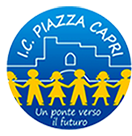                                   MINISTERO DELL’ ISTRUZIONE	UFFICIO SCOLASTICO REGIONALE PER IL LAZIO	ISTITUTO COMPRENSIVO	     “Piazza Capri”		             P.zza Monte Baldo, 2 Roma 00141		🕿 0695955073-0695955162 - fax 068180809 – e-mail: mic8ef00x@istruzione.itwww.icpiazzacapri.edu.it	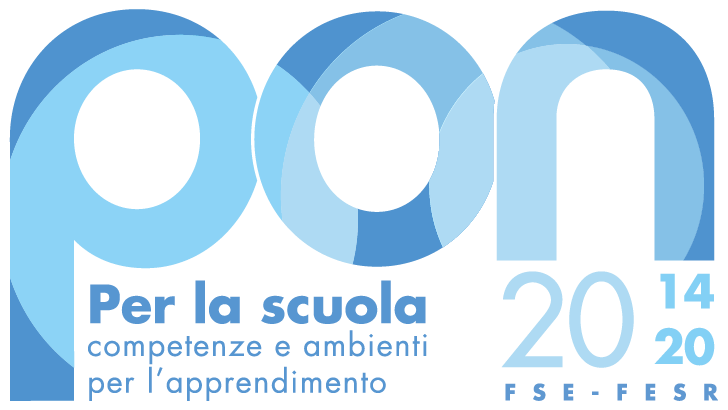 